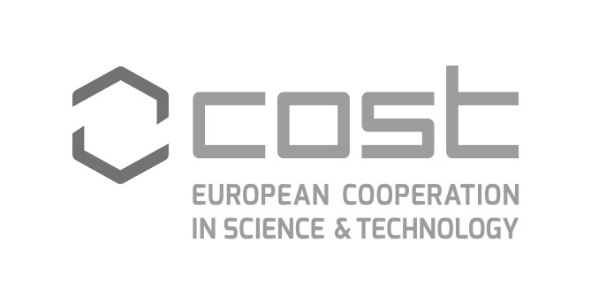 BOSNA I HERCEGOVINAMinistarstvo civilnih poslova                                                        Zahtjev za nominaciju u upravni odbor (engleski Management                                   Committee, u daljnjem tekstu: MC) akcije COST                                                         programaMotivacija za učešće u MC akcije: kompatibilnost istraživanja 1. Opisati širu i užu oblast vašeg istraživanja 2. Opisati kompatibilnost vašeg istraživanja sa istraživanjem COST akcije. Opis akcije je dostupan u Memorandumu o razumijevanju (MoU), i nalazi se na web stranici COST akcije. Potpis kandidata: ________________Napomena: Komunikacija u okviru COST programa u svim segmentima programa se odvija na engleskom jeziku.Saglasnost institucijeUz ovaj Zahtjev obavezno je priložiti Izjavu i CV na engleskom jeziku (EuroPass ili CV na obrascu COST-a; sa listom objavljenih radova u zadnjih 5 godina).Popunjen Zahtjev, Izjavu i CV na engleskom jeziku poslati na e-mail: COST@mcp.gov.baIme i prezime kandidata	 	Zvanje i naziv radnog mjestaNaziv i broj akcije za koju aplicirateDa li ste predlagač akcije (secondary proposer)Naziv radne grupe akcije u kojoj namjeravate učestvovatie-mail adresa koju koristite u e-COST nalogu;gmail, hotmail, yahoo su dozvoljeni, ali nisu poželjni Navesti COST akcije u kojima trenutno učestvujete kao član MC(opcionalno)Navesti domaće ili međunarodne istraživačke projekte u kojima učestvujete kao istraživač a koji su relevantni za istraživanje u akciji Osoba ovlaštena za predstavljanje i zastupanje institucije, u daljem tekstu (Ovlaštena osoba), potvrđuje da je kandidat za MC COST akcije zaposlen u instituciji (rješenjem o radu, privremeno zaposlen po ugovoru o djelu ili angažovan po drugoj osnovi (navesti vrstu angažmana po drugoj osnovi): ___________________________________________________________________________ i da podržava učešće kandidata u akciji Programa COST (European Cooperation in Science and Technology). Ovlaštena osoba potpisom potvrđuje da su svi podaci u prijavi tačni i potpuni.Osoba ovlaštena za predstavljanje i zastupanje institucije, u daljem tekstu (Ovlaštena osoba), potvrđuje da je kandidat za MC COST akcije zaposlen u instituciji (rješenjem o radu, privremeno zaposlen po ugovoru o djelu ili angažovan po drugoj osnovi (navesti vrstu angažmana po drugoj osnovi): ___________________________________________________________________________ i da podržava učešće kandidata u akciji Programa COST (European Cooperation in Science and Technology). Ovlaštena osoba potpisom potvrđuje da su svi podaci u prijavi tačni i potpuni.Osoba ovlaštena za predstavljanje i zastupanje institucije, u daljem tekstu (Ovlaštena osoba), potvrđuje da je kandidat za MC COST akcije zaposlen u instituciji (rješenjem o radu, privremeno zaposlen po ugovoru o djelu ili angažovan po drugoj osnovi (navesti vrstu angažmana po drugoj osnovi): ___________________________________________________________________________ i da podržava učešće kandidata u akciji Programa COST (European Cooperation in Science and Technology). Ovlaštena osoba potpisom potvrđuje da su svi podaci u prijavi tačni i potpuni.PEČAT INSTITUCIJENAZIV INSTITUCIJEPEČAT INSTITUCIJEADRESAPEČAT INSTITUCIJEOVLAŠTENA OSOBAPEČAT INSTITUCIJEPOZICIJAPEČAT INSTITUCIJEPOTPISOVLAŠTENE OSOBEPEČAT INSTITUCIJEDATUM